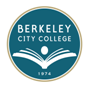 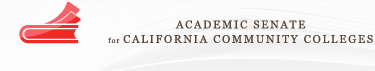 Academic Senate of Berkeley City College Agenda for 3 September 2014 (12:30-1:20, RM341)Call to orderExecutive Officers Election (vote)College and District Committee Representation Confirmation (vote)Committee Report Form (vote)Vice President of Instruction ReportSenate Goals for the Academic Year 2014-15Shared Governance Committee UpdatesPublic CommentsOtherAdjournAcademic Senate means an organization whose primary function is to make recommendations with respect to academic and professional matters.Academic and Professional matters means the following policy development matters:1. Curriculum, including establishing prerequisites.2. Degree and certificate requirements.3. Grading policies.4. Educational program development.5. Standards or policies regarding student preparation and success.6. College governance structures, as related to faculty roles.7. Faculty roles and involvement in accreditation processes.8. Policies for faculty professional development activities.9. Processes for program review.10. Processes for institutional planning and budget development.11. Other academic and professional matters as mutually agreed upon.